В соответствии с бюджетным законодательством Российской Федерации, Постановлением администрации Истоминского сельского поселения № 284 от 15.08.2013г. «Об утверждении Порядка разработки, реализации и оценки эффективности муниципальных программ Истоминского сельского поселения,-Утвердить отчет о выполнении муниципальной программы «Развитие транспортной системы» Истоминского сельского поселения за 2016 год и эффективности использования финансовых средств согласно приложению к настоящему постановлению.Настоящее постановление подлежит опубликованию (обнародованию).Контроль над выполнением постановления оставляю за собой.Глава АдминистрацииИстоминского сельского поселения                                             Л.Н. ФлютаПостановление вносит начальник сектора  ЖКХи имущественных отношенийАракелян И.С.Раздел 1. Конкретные результаты реализации муниципальной программы, достигнутые за отчетный период.1.1. Основные результаты, достигнутые за отчетный период.        Муниципальная программа  «Развитие транспортной системы» (далее - Программа) утверждена постановлением администрации Истоминского сельского поселения от 12 декабря 2013 г. № 427.Объем финансирования Программы в 2016 году за счет средств  местного бюджета (целевая статья расходов 412410) составляет 5450,8 тыс. рублей. Расходы на капитальные вложения предусмотрены   3505,2 тыс. руб.Основные результаты, достигнутые за отчетный период, приведены ниже.1.2. Характеристика вклада основных результатов в решение задач и достижение целей Программы.Задача программы:поддержание внутрипоселковых дорог на уровне, соответствующем категории дороги;сохранение протяженности, соответствующей нормативным требованиям, внутрипоселковых дорог.Данные задачи решались за счет: выполнения комплекса работ по поддержанию, оценке надлежащего технического состояния, а также по организации и обеспечению безопасности дорожного движения на автомобильных дорогах общего пользования (содержание дорог);выполнения комплекса работ по восстановлению транспортно-эксплуатационных характеристик автомобильных дорог, при выполнении которых не затрагиваются конструктивные и иные характеристики надежности и безопасности (ремонт дорог);Анализ реализации Программы, проведённый в соответствии с Методикой, показал, что Программа реализуется с высоким уровнем эффективности.1.3.Сведения о достижении значений показателей (индикаторов) муниципальной  программы «Развитие транспортной системы» Истоминского сельского поселения на 2014-2020 годыРаздел 2. Сведения о  реализации основных мероприятий в разрезе подпрограмм, программы «Развитие транспортной системы» Истоминского сельского поселения на 2014-2020 г.Раздел 3. Сведения  об использовании бюджетных ассигнований местного  бюджета на реализацию муниципальной программы (тыс. руб.)Раздел 4. Информация о внесенных ответственным исполнителем изменениях в ПрограммуРаздел 5. Предложения по дальнейшей реализации Программы       В 2017 году Программа реализуется в соответствии с Планом реализации  муниципальной программы Истоминского сельского поселения «Развитие транспортной системы» на 2017 год.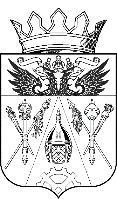 АДМИНИСТРАЦИЯ ИСТОМИНСКОГО СЕЛЬСКОГО ПОСЕЛЕНИЯ ПОСТАНОВЛЕНИЕАДМИНИСТРАЦИЯ ИСТОМИНСКОГО СЕЛЬСКОГО ПОСЕЛЕНИЯ ПОСТАНОВЛЕНИЕАДМИНИСТРАЦИЯ ИСТОМИНСКОГО СЕЛЬСКОГО ПОСЕЛЕНИЯ ПОСТАНОВЛЕНИЕАДМИНИСТРАЦИЯ ИСТОМИНСКОГО СЕЛЬСКОГО ПОСЕЛЕНИЯ ПОСТАНОВЛЕНИЕАДМИНИСТРАЦИЯ ИСТОМИНСКОГО СЕЛЬСКОГО ПОСЕЛЕНИЯ ПОСТАНОВЛЕНИЕАДМИНИСТРАЦИЯ ИСТОМИНСКОГО СЕЛЬСКОГО ПОСЕЛЕНИЯ ПОСТАНОВЛЕНИЕАДМИНИСТРАЦИЯ ИСТОМИНСКОГО СЕЛЬСКОГО ПОСЕЛЕНИЯ ПОСТАНОВЛЕНИЕАДМИНИСТРАЦИЯ ИСТОМИНСКОГО СЕЛЬСКОГО ПОСЕЛЕНИЯ ПОСТАНОВЛЕНИЕАДМИНИСТРАЦИЯ ИСТОМИНСКОГО СЕЛЬСКОГО ПОСЕЛЕНИЯ ПОСТАНОВЛЕНИЕАДМИНИСТРАЦИЯ ИСТОМИНСКОГО СЕЛЬСКОГО ПОСЕЛЕНИЯ ПОСТАНОВЛЕНИЕАДМИНИСТРАЦИЯ ИСТОМИНСКОГО СЕЛЬСКОГО ПОСЕЛЕНИЯ ПОСТАНОВЛЕНИЕ11.042017 г.№8484х. Островскогох. Островскогох. Островскогох. Островскогох. Островскогох. Островскогох. Островскогох. Островскогох. Островскогох. Островскогох. Островского«Об утверждении отчета о выполнении муниципальной программы Истоминского сельского поселения «Развитие транспортнойсистемы» за 2016 год»            ПОСТАНОВЛЯЮ:«Об утверждении отчета о выполнении муниципальной программы Истоминского сельского поселения «Развитие транспортнойсистемы» за 2016 год»            ПОСТАНОВЛЯЮ:«Об утверждении отчета о выполнении муниципальной программы Истоминского сельского поселения «Развитие транспортнойсистемы» за 2016 год»            ПОСТАНОВЛЯЮ:«Об утверждении отчета о выполнении муниципальной программы Истоминского сельского поселения «Развитие транспортнойсистемы» за 2016 год»            ПОСТАНОВЛЯЮ:«Об утверждении отчета о выполнении муниципальной программы Истоминского сельского поселения «Развитие транспортнойсистемы» за 2016 год»            ПОСТАНОВЛЯЮ:«Об утверждении отчета о выполнении муниципальной программы Истоминского сельского поселения «Развитие транспортнойсистемы» за 2016 год»            ПОСТАНОВЛЯЮ:«Об утверждении отчета о выполнении муниципальной программы Истоминского сельского поселения «Развитие транспортнойсистемы» за 2016 год»            ПОСТАНОВЛЯЮ:«Об утверждении отчета о выполнении муниципальной программы Истоминского сельского поселения «Развитие транспортнойсистемы» за 2016 год»            ПОСТАНОВЛЯЮ:«Об утверждении отчета о выполнении муниципальной программы Истоминского сельского поселения «Развитие транспортнойсистемы» за 2016 год»            ПОСТАНОВЛЯЮ:«Об утверждении отчета о выполнении муниципальной программы Истоминского сельского поселения «Развитие транспортнойсистемы» за 2016 год»            ПОСТАНОВЛЯЮ:«Об утверждении отчета о выполнении муниципальной программы Истоминского сельского поселения «Развитие транспортнойсистемы» за 2016 год»            ПОСТАНОВЛЯЮ:№
п/пПоказатель (индикатор) (наименование)Единица измерения2016год план2016год фактСтепень достижения целевых показателейКЦИiСтепень соответствия запланированному уровню затратКБЗiПричины невыполнения1.1.Доля автомобильных дорог общего пользования местного значения, не отвечающих нормативным требованиям, в общей протяженности автомобильных дорог общего пользования местного значения;%40231,711.2.Доля автомобильных дорог  общего пользования местного значения, в общей протяженности автомобильных дорог общего пользования местного значения, на которых проведены работы по ремонту и содержанию.%5050112.1Доля автомобильных дорог, в общей протяженности автомобильных дорог общего пользования местного значения, оборудованных средствами организации дорожного движения.%3030112.2Количество населенных пунктов, имеющих проекты организации дорожного движенияШт.4411№
п/пНомер и наименование    
основного мероприятияСоисполнитель, участник, ответственный за исполнение основного мероприятияСрокСрокФактический срокФактический срокРезультаты Результаты Проблемы возникшие в ходе реализации мероприятия№
п/пНомер и наименование    
основного мероприятияСоисполнитель, участник, ответственный за исполнение основного мероприятияначала  
реализацииокончания 
реализацииначала  
реализацииокончания 
реализациизапланированныеДостигнутые Проблемы возникшие в ходе реализации мероприятия1. Подпрограмма «Развитие транспортной инфраструктуры»1. Подпрограмма «Развитие транспортной инфраструктуры»1. Подпрограмма «Развитие транспортной инфраструктуры»1. Подпрограмма «Развитие транспортной инфраструктуры»1. Подпрограмма «Развитие транспортной инфраструктуры»1. Подпрограмма «Развитие транспортной инфраструктуры»1. Подпрограмма «Развитие транспортной инфраструктуры»1. Подпрограмма «Развитие транспортной инфраструктуры»1. Подпрограмма «Развитие транспортной инфраструктуры»1. Подпрограмма «Развитие транспортной инфраструктуры»1.1Расходы на ремонт внутри поселковых дорог и искусственных сооружений на нихАдминистрация Истоминского сельского поселения;2014202020142020поддержание дорогместного значения внормативномсостоянии; развитиесети автомобильныхдорог местногозначенияЗаключенымуниципальныеконтракты наобеспечениесохранностивнутрипоселковыхавтомобильныхдорог1.2.Расходы на содержание внутри поселковых дорог и искусственных сооружений на них Администрация Истоминского сельского поселения;2014202020142020поддержание дорогместного значения внормативномсостоянии; развитиесети автомобильныхдорог местногозначенияЗаключенымуниципальныеконтракты наобеспечениесохранностивнутрипоселковыхавтомобильныхдорог1.3Субсидия на ремонт и содержание автомобильных дорог общего пользования местного значения  (областные средства)Администрация Истоминского сельского поселения;2014202020142020поддержание дорогместного значения внормативномсостоянии; развитиесети автомобильныхдорог местногозначенияЗаключенымуниципальныеконтракты наобеспечениесохранностивнутрипоселковыхавтомобильныхдорог1.4Софинансирование расходов из областного бюджета на ремонт и содержание автомобильных дорог общего пользования местного значения  (местные средства)Администрация Истоминского сельского поселения;2014202020142020поддержание дорогместного значения внормативномсостоянии; развитиесети автомобильныхдорог местногозначенияЗаключенымуниципальныеконтракты наобеспечениесохранностивнутрипоселковыхавтомобильныхдорогСубсидия на капитальный ремонт автомобильных дорог общего пользования местного значения  (областные средства)Софинансирование расходов из областного бюджета на капитальный ремонт автомобильных дорог общего пользования местного значения  (местные средства)1.5Реализация направления расходов (уплата налога)Администрация Истоминского сельского поселения;2014202020142020Уплата налога Отсутствие финансирования1.6Мероприятия по техническому учету и паспортизации автомобильных дорог общего пользования местного значения  Администрация Истоминского сельского поселения;2014202020142020Выполнение требований законодательства по разработке, утверждению и наличию технических паспортов ВСН 1-83Мероприятие выполнено в 2014 году2.1Мероприятия по обеспечению безопасности дорожного движенияАдминистрация Истоминского сельского поселения;2014202020142020Наличие дорожнойразметки и дорожных знаков,соответствующихдействующимстандартамНанесение дорожнойразметки и установка дорожных знаков,соответствующихдействующимстандартамСтатусНаименование муниципальной программы, подпрограммы, основного мероприятияОтветственный исполнитель, соисполнитель, участникиКод бюджетной классификацииКод бюджетной классификацииКод бюджетной классификацииКод бюджетной классификацииРасходы (тыс. руб,)Расходы (тыс. руб,)Расходы (тыс. руб,)СтатусНаименование муниципальной программы, подпрограммы, основного мероприятияОтветственный исполнитель, соисполнитель, участникиЦСРВРРзПр2016годплан2016годфакт% исполнения12345678910Программа«Развитие транспортной системы»  Истоминского сельского поселенияАдминистрация Истоминского сельского поселения040000024004095450,84487,295,9Подпрограмма 1 «Развитие транспортной инфраструктуры»Администрация Истоминского сельского поселения041000024004095378,84415,295Подпрограмма 1Расходы на ремонт внутри поселковых дорог и искусственных сооружений на них  Начальник сектора ЖКХ Администрации0410000240040941,841,8100Подпрограмма 1Расходы на содержание внутри поселковых дорог и искусственных сооружений на них    Начальник сектора ЖКХ Администрации04124112400409450,9450,9100Софинансирование расходов на ремонт и содержание автомобильных дорог общего пользования местного значения (местные средства)58,258,1100Подпрограмма 1Субсидия на ремонт и содержание автомобильных дорог общего пользования местного значения (областные средства) Начальник сектора ЖКХ Администрации04173512400409329,4329,4100Подпрограмма 1Расходы на капитальный ремонт автомобильных дорогНачальник сектора ЖКХ Администрации2979,42979,3100Подпрограмма 1Софинансирование расходов на капитальный ремонт автомобильных дорог общего пользования местного значения (местные средства) Начальник сектора ЖКХ Администрации04124532400409525,8525,8100Подпрограмма 1Реализация направления расходов (уплата налога)Начальник сектора ЖКХ Администрации041241085004090,00,0100Подпрограмма 1Мероприятия по техническому учету и паспортизацииНачальник сектора ЖКХ Администрации041241024004090,00,0100Подпрограмма 2«Повышение безопасности дорожного движения»Начальник сектора ЖКХ Администрации0420000240040972,072,0100Подпрограмма 2Мероприятия по обеспечению безопасности дорожного движенияНачальник сектора ЖКХ Администрации0422416240040972,072,0100№Наименование (краткое описание) внесенного в муниципальную программу измененияРеквизиты постановлений о внесении изменений1Изменился объём финансированияПостановление Администрации от 17.03.2016 г. № 1032Изменился объём финансированияПостановление Администрации от 11.08.2016 г. № 3433Изменился объём финансированияПостановление Администрации от 06.12.2016 г. № 4624Изменился объём финансированияПостановление Администрации от 30.12.2016 г. № 503